проектАдминистрация Ачинеровского сельского муниципального образованияРеспублики Калмыкия 359243, Республика Калмыкия, Черноземельский район, п. Ачинеры, ул. Ленина, 11, тел. 8 (84743) 96110 e-mail: adm-achinerusmo@mail.ru  ___________________________________________________________________________________________________ «__» ____________ 2022 г.                                №                                                   п. Ачинеры «О выявлении правообладателя ранее учтенного объекта недвижимости»            В соответствии со ст.69.1 Федерального закона от 13 июля 2015 года «О государственной регистрации недвижимости»:         1.  Признать выявленным в качестве правообладателя, владеющего объектом недвижимости на праве собственности в отношении земельного участка с кадастровым номером 08:10:070101:608 общей площадью 947 кв.м., расположенного по адресу: Республика Калмыкия, Черноземельский район, п.Ачинеры, ул.В.И.Ленина,д.20,Бактаев Бадма Мархаевич, …….года рождения, место рождения ………………………, паспорт гражданина Российской Федерации серия…..№….., выдан…………………., код подразделения………, СНИЛС…………, проживающий (зарегистрированный по месту жительства) по адресу:……………………………………….., что подтверждается актом осмотра здания, сооружения или объекта незавершенного строительства при выявлении правообладателей раннее учтенных объектов недвижимости.      2. Указанный в пункте 1 настоящего распоряжения земельный участок не прекратил свое существование, что подтверждается актом осмотра от  16 августа 2022 г.  № 5 (прилагается).     Земельный участок с кадастровым номером 08:10:070101:49 объединен с земельным участком с кадастровым номером 08:10:070101:48. Объединенному земельному участку присвоен  кадастровый номер 08:10:080101:608. Общая площадь составляет 947 кв.м.      3.  Действия по внесению необходимых сведений внесены в сведения Единого государственного реестра недвижимости. Дата регистрации 07.08.2017г.Глава Ачинеровского сельскогомуниципального образования (ахлачи):                                             Мукабенов Д.М.ПРИЛОЖЕНИЕ к распоряжению администрации Ачинеровского  СМО РКот ___________ № ____                                                                     АКТ ОСМОТРАЗемельного участка, здания, сооружения или объекта незавершенного строительствапри выявлении правообладателей ранее учтенныхобъектов недвижимости"16" августа 2022 г.                                                                                                                                                  N __    Настоящий акт составлен в результате проведенного 16.08.2022 г 15 ч 30 мин    указывается дата и время осмотра (число и месяц, год, минуты, часы)осмотра :                     земельных  участков_______________            указывается вид объекта недвижимости: здание,                     сооружение, объект незавершенного                             строительствакадастровый (или иной государственный учетный) номер 08:10:070101:48, ___08:10:070101:49 _____    указывается при наличии кадастровый номер или иной государственный        учетный номер (например, инвентарный) объекта недвижимостирасположенного: Республика Калмыкия, Черноземельский район, п.Ачинеры, ул. В.И.Ленина,д.20_______________________________________________________________                указывается адрес объекта недвижимости (при наличии) либо                         местоположение (при отсутствии адреса) комиссией по проведению осмотра здания, сооружения, или объектов незавершенного строительства при проведении мероприятий по выявлению правообладателей ранее учтенных объектов недвижимости Администрации Ачинеровского СМО РК___________________________________________________________________________             указывается наименование органа исполнительной власти субъекта РФв составе: Председатель комиссии: Мукабенов Дорджи Михайлович – Глава Ачинеровского сельского муниципального образования Республики Калмыкия (ахлачи),Секретарь комиссии:Лиджигоряева Лариса Николаевна -  специалист Ачинеровского сельского муниципального образования Республики Калмыкия,Оршаева Цаган Николаевна– депутат Собрания депутатов Ачинеровского сельского муниципального образования Республики Калмыкия приводится состав комиссии (фамилия, имя, отчество, должность каждого члена комиссии (при наличии)    При  осмотре  осуществлена фотофиксация объекта недвижимости. Материалыфотофиксации прилагаются.    Осмотр проведен в форме визуального осмотра______________________________   указать нужное: "в форме визуального осмотра", "с применением технических средств", если осмотр проведен с применением технических средств дополнительно указываются наименование и модель использованного технического средства    В  результате  проведенного  осмотра  установлено,  что  ранее учтенные земельные     участки __объединены в один земельный участок с кадастровым номером _                08:10:080101:608_________________________________            (указать нужное: существует, прекратил существование)Подписи членов комиссии:Председатель комиссии:                               ________________           Мукабенов Д.М.Члены комиссии:                                           ________________          Лиджигоряева Л.Н.                                                                        ________________           Оршаева Ц.Н.ПРИЛОЖЕНИЕ к акту осмотра здания, сооруженияили объекта незавершенного строительства при выявлении правообладателя ранее учтенных объектов недвижимости от 16.08.2022Фототаблица (Республика Калмыкия, Черноземельский район, пос.Ачинеры, ул.В.И.Ленина,д.20)объекта незавершенного строительствапри выявлении правообладателей ранее учтенныхобъектов недвижимости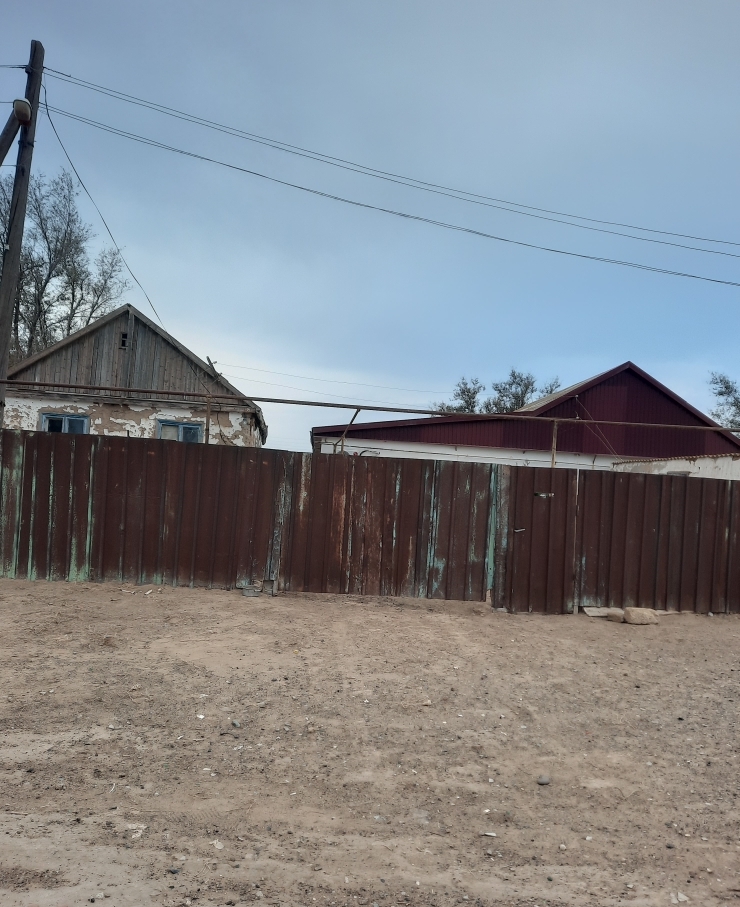 